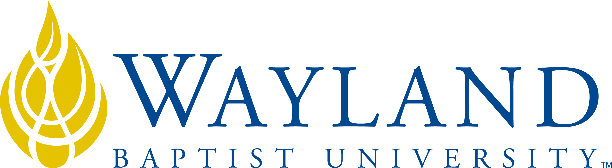 WBUOnlineSchool of Business2. UNIVERSITY MISSION STATEMENTWayland Baptist University exists to educate students in an academically challenging, learning-focused and distinctively Christian environment for professional success, and service to God and humankind.3. COURSE NUMBER & NAME: MGMT 6323 Applied Research Project4. TERM: Fall II, 20215. INSTRUCTOR: Mark Bell, Ph.D.6. CONTACT INFORMATION:Office phone: 731-937-1095WBU Email: bellm@wbu.eduCell phone: 731-937-10957. OFFICE HOURS, BUILDING & LOCATION: Office hours are by appointment only. I am generally available to schedule an appointment:  M/T/Th 2pm-7pm CT and W/F/Sat. 8am - 12pm CT8. COURSE MEETING TIME & LOCATION:WBUonline9. CATALOG DESCRIPTION: The completion of a well-defined, limited in scope, research project from the problem definition through data analysis and interpretation of results. If the student does not complete the applied research project, then he/she must retake this course until it is completed. Note: Credit/No Credit Course Fee: $500.0010. PREREQUISITE:11. REQUIRED TEXTBOOK AND RESOURCE MATERIAL: 12. OPTIONAL MATERIALS13. COURSE OUTCOMES AND COMPETENCIES:Present the completed project for the investigation of a management problem14. ATTENDANCE REQUIREMENTS:As stated in the Wayland Catalog, students enrolled at one of the University’s external campuses should make every effort to attend all class meetings. All absences must be explained to the instructor, who will then determine whether the omitted work may be made up. When a student reaches that number of absences considered by the instructor to be excessive, the instructor will so advise the student and file an unsatisfactory progress report with the campus executive director. Any student who misses 25 percent or more of the regularly scheduled class meetings may receive a grade of F in the course. Additional attendance policies for each course, as defined by the instructor in the course syllabus, are considered a part of the University’s attendance policy.15. STATEMENT ON PLAGIARISM & ACADEMIC DISHONESTY:Wayland Baptist University observes a zero tolerance policy regarding academic dishonesty. Per university policy as described in the academic catalog, all cases of academic dishonesty will be reported and second offenses will result in suspension from the university.16. DISABILITY STATEMENT:In compliance with the Americans with Disabilities Act of 1990 (ADA), it is the policy of Wayland Baptist University that no otherwise qualified person with a disability be excluded from participation in, be denied the benefits of, or be subject to discrimination under any educational program or activity in the university. The Coordinator of Counseling Services serves as the coordinator of students with a disability and should be contacted concerning accommodation requests at (806) 291-3765. Documentation of a disability must accompany any request for accommodations.17. COURSE REQUIREMENTS and GRADING CRITERIA:The completion of the five-chapter model Applied Research Project is required.  The formal proposal comprising the first three chapters must first be submitted to the WBU Institutional Review Board for approval.  After approval is received, the student must then conduct the primary research, followed by a thorough quantitative or qualitative analysis of the data collected.  The final deliverable must be formatted per the guidelines provided in the course and must be approved by all required parties, including the Committee Chair and additional members, the Associate Dean of the Doctor of Management Program and the Dean of the School of Business.Grading Criteria:All projects will be evaluated by each individual committee member.  The Applied Project Grading Rubric will be used by the evaluators and individual assessments will be averaged to determine the final evaluation result.A score of at least 80% is required to pass.  If this is not achieved, the student must retake the course until the project is evaluated as passing.17.1 Include Grade Appeal Statement: “Students shall have protection through orderly procedures against prejudices or capricious academic evaluation. A student who believes that he or she has not been held to realistic academic standards, just evaluation procedures, or appropriate grading, may appeal the final grade given in the course by using the student grade appeal process described in the Academic Catalog. Appeals  may  not  be  made  for  advanced  placement  examinations  or  course bypass examinations. Appeals are limited to the final course grade, which may be upheld, raised, or lowered at any stage of the appeal process. Any recommendation to lower a course grade must be submitted through the Vice President of Academic Affairs/Faculty Assembly Grade Appeals Committee for review and approval. The Faculty Assembly Grade Appeals Committee may instruct that the course grade be upheld, raised, or lowered to a more proper evaluation.”18. TENTATIVE SCHEDULE19. ADDITIONAL INFORMATIONThe Applied Project Grading Rubric is provided within the course.